Pendennis Motorcycle & Light Car Club LtdLelant Downs Cross Country – 3rd December 2017A Round of MY Motors Sponsored Cornwall Enduro ChampionshipACU Steward:	A. Kemp 				Clerk Of the Course:	D.Andrew 66888Club Stewards:	A Jory/D. Eddy			Machine Examiners:	G. Kemp/A. JoryPermit Number:	ACU No: 51816Entries Secretary:	Mrs D J Andrew, Crofthandy House, Crofthandy, REDRUTH, Cornwall, TR16 5JB			Tel: 01209 821023  Email: daveandrew50@hotmail.com or Gareth 07970 427367Chief Marshal: 	A. Eddy 97497948THIS EVENT IS RUN UNDER THE ACU BASIC INSURANCE SCHEME, THERE IS NO PERSONAL ACCIDENT COVERI/we understand and accept that as the Supplementary Regulations state, the Insurance cover for this event is “Basic” there is no Personal Accident cover for competitors, and Liability cover in respect of any claim made by third parties is limited to £10million and £5million for Medical malpractice.  It is strongly recommended that riders take out personal accident insurance.Annoucement:	Held under the Sporting Code of the ACU Standing Regulations for Hare & Hounds, and these supplementary regulations.  Open to paid up members of ACU Registered Clubs.Entries:	To be made on the correct entry form for this event.  To be received by the Entries Secretary no later than Saturday, 25th November 2017 (PMC membership £5 per year).  If day licence (ACU) required, please PAY WITH ENTRY AT £15 PER ENTRANT. Cheques payable to Pendennis MC & LCC Ltd.  AMB transponder hire £10, please request this on entry form and SEND FEE WITH ENTRY.ACU & CLUB MEMBERSHIP CARDS WILL BE INSPECTED.Entry Fee:	Solo £35, 2 Man Team £60, Youth £20Classes:	Solos – Championship, Expert, Expert Over 35, Clubman E1, Clubman E2, Over 40, Vets Clubman, Vets Expert, Beginners/Sportsman, 2 Man Team.Machines:	The machines used in this event must comply with the specification laid down for this type of event and must have TRIALS OR ENDURO TYPE TYRE ON REAR – NO MOTOCROSS TYRES.  Clothing:	As per National Sporting Code.  Leather knee length boots, gloves and helmet.Numbers:	Will be issued by the Secretary.  To be regulation size on a yellow plate background with the following exceptions:-	Championship – Red background with White numbers.   Experts – Green Background with white numbers.  Sportsman/Beginners – Blue background. All other numbers to be black.  Course:	Of a sporting nature on rough woodland type ground, approx 5 miles long.  The start times, rider numbers, classes, will be issued in the final instructions at signing on or PMC website.Machine Examination:	 Solos 8:30am to 9.30amAll machines to be placed into box after examination until told to go to the start area.Start Time:	Solos	10.30 a.m. (Duration of event will be 2.5 hours) Awards:	Premier, 2nd, 3rd in each class with an entry of 6 plus.Abandonment:	The organisers reserve the right to alter, change or cancel any class, or the event, if circumstances demand it.Non-Starters:	Anyone who enters this event but does not take part MUST send a satisfactory reason within 7 days of the event to the Secretary of the Meeting.  Verbal excuses WILL NOT be accepted (Cornwall Centre Rules).Venue:	Splattenridden Farm, Lelant, Hayle TR27 6LH – Signposted on main A30 at end of Hayle Bypass to St Ives PLEASE NOTE:   NO CAMPING AT THE VENUE. If you need directions on the day, please call Dave – 07923 590476 or Gareth 07970 427367Please use your common sense – NO PUBLIC OR CHILDREN IN THE PITS, RIDERS AND HELPERS ONLY.YOUR RIDER COULD BE EXCLUDED.AMB TRANSPONDERS WILL BE USED.  PLEASE ENTER YOUR TRANSPONDER NUMBER ON ENTRY FORM OR REQUEST TO HIRE ONE.  IF YOU WANT TO HIRE YOU MUST INCLUDE HIRE FEE OF £10 WITH YOUR ENTRY – THIS ALSO APPLIES TO ANY MONIES OUTSTANDING FOR THE EVENT AS THERE WILL BE NO MONEY COLLECTED ON THE DAY OF THE EVENT – WE MUST RECEIVE YOUR ENTRY AND MONIES BY THE CLOSING DATE – SO NO MONIES NO RIDE!PLEASE NOTE:  The main gate will be closed during the event and only opened for emergencies.MOTORCYCLE OFF ROAD   EVENT   ENTRY  FORM    BASIC  INSURANCE   ACU and The Auto-Cycle Union are trading names of The Auto-Cycle Union Limited registered under Company No. 00134679          Registered Office: ACU House, Wood Street, Rugby, Warwickshire CV21 2YX   Tel:   01788 566400  EVENT: LELANT CROSS COUNTRY   Organisers:PENDENNIS MC       Venue: Splattenridden Farm, Lelant, HayleDate of Event: Sunday, 3rd December 2017           Permit No: ACU No: 51816          Course Licence or Certificate No. (where applicable):…………….…………  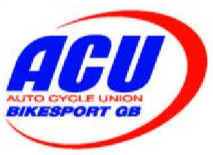 Contd….1Contd…2 ENTRY DETAILS  	PLEASE FILL IN WITH BLOCK CAPITAL LETTERS MACHINE   Class Entered:…………………...….…………………… Make:……………………….…………………..   Capacity:………..……cc       Stroke…..…….. mm Transponder Number(if applicable) :  ……………….…………………   Entrant’s Licence No (If applicable) : ..……………………………. PLEASE RETURN ENTRY FORM TO: …………………………………………………………………………………………………………………………………………………………….. Entry Fees for this event £ ……… Plus if applicable:   Transponder Hire  £ …………..                    TOTAL £ …….......  	 	 	 	 	 	 	 	 	 	 	 	    FORM C8BM   (Basic, & Minors) 2014 This event is held under the National Sporting Code of the Auto-Cycle Union, the Standing Regulations, Supplementary Regulations and any Final Instructions issued.   The ACU National Sporting Code and Standing Regulations are published annually in the ACU Handbook ENTRY DECLARATION:    I the undersigned apply to enter the event described above and in consideration thereof: -  I hereby declare that I have had the opportunity to read, and that I understand the National Sporting Code of the ACU, the ACU Standing Regulations, such Supplementary Regulations as have or may be issued for the event, and agree to be bound by them.  I further declare that I am physically and mentally fit to take part in the event and I am competent to do so. I confirm that I understand the nature and type of event I am entering and its inherent risks and agree to accept the same notwithstanding that such risks may involve negligence on the part of the organisers or officials.  I accept that insurance arranged on my behalf by the organisers of events that I may enter specifically excludes liability between the participants. I understand that this form may be used in litigation as evidence that any serious injury will be principally the result of my voluntary decision to engage in a high risk activity.  I consent to details of any injuries I may suffer at this event being passed between all medical services and the Clerk of the Course.  I consent to the collection and retention of my personal information by the ACU.  I confirm that the machine(s) as described below which I shall participate on shall be suitable and proper for the purpose. I confirm that I am eligible to compete on the machines for which I have entered.  I confirm that if any part of the event takes place on a public highway, the machine(s) described below shall be insured as required by the Road Traffic Acts, or equivalent legislation, and that they will comply with the regulations in respect thereof.  I accept responsibility for any items borrowed from the Organiser during the course of the event.  These items include but are not restricted to (safety clothing, transponders, accessories).  I understand that I am liable for the cost or replacement of any items lost or not returned and non-payment or non-replacement of items borrowed may affect my entry into subsequent events.   I confirm that I have not been refused an ACU Licence, nor had an ACU Licence suspended, nor have I been excluded from any ACU competition. I understand and accept that as the Supplementary Regulations state the Insurance cover for this event is “Basic” there is no Personal Accident cover for Competitors and Liability cover in respect of any claim made by third parties is limited to £10 million. ACKNOWLEDGEMENT OF THE RISKS OF MOTORSPORT:  I understand that by taking part in this event I am exposed to a risk of death, becoming permanently disabled or suffering some other serious injury and I acknowledge that even in the event that negligence on the part of the ACU, any event organiser, any circuit owner, the promoter, the organising club, the venue owner, or any individual carrying out duties on their behalf were to be a contributory cause of any serious injury I may suffer, the dominant cause of any serious injury will always be my voluntary decision to take part in a high risk activity. I have read the above and acknowledge that my participation in motorsport is entirely at my own risk.  I agree that I am required to register on arrival by “signing on” at the designated place before taking part in any Practice Session or Race. Participant’s signature:  …………………………………………………………………..      Please tick box if you are 18 years of age and over   Passenger’s signature: …………………………………………………………………….      Please tick box if you are 18 years of age and over  FOR PARTICIPANTS UNDER AGE OF 18, DECLARATION OF PARENT, PERSON WITH PARENTAL RESPONSIBILITY:  (COMPLETE IN BLOCK CAPITALS PLEASE) I  ……………………………………………………..………… the parent/person with parental responsibility of the above named participant, hereinafter referred to as ‘my child’, accept that my child may participate in the aforementioned meeting.     I declare as follows: -   I have read and understood the “Acknowledgement of the risks of motorsport” which appears above.  I appreciate the dangers inherent in motorsport which include the risk of death or permanent disablement.   The child does not suffer from any physical, medical or mental disability which would make it unsafe for him/her to participate either as a Competitor or for Practice.  I accept that it is my responsibility to ensure that the child and I have had the opportunity to read and understand the National Sporting Code of the ACU, Standing Regulations, Supplementary Regulations and Final Instructions subsequently issued and this Entry Form and that he/she will comply with them.  I accept that photographs or video films may be taken of my child by officials dealing with safety issues or accident investigations.  Photographs may also be taken for promotional purposes and may appear on the ACU website or in ACU publications. Signature of Rider’s Parent, Person with Parental Responsibility:………………………………….……………………………..……………….……   	Date: ………………………… Full Name & Address …………………………………………………………………………………………………………………………………………………………………………………………………………… Signature of Passenger’s Parent, Person with Parental Responsibility:………………………………..………………………………..…………….. 	Date: ………………………… Full Name & Address ………………………………………………………………………………………………………………………………………..………………………………………………………………… Extract from NSC Article 7.14:  A parent or legal guardian of a rider or passenger participating in a competition requiring consent is deemed to bear mutual responsibility with that competitor. RIDER:    	      	 	 	 	 	        RIDER:    	      	 	 	 	 	        RIDER:    	      	 	 	 	 	        PASSENGER:  PASSENGER:  PASSENGER:  Surname:   ……..…………….…………………………….…….………………………....…. Surname:   ……..…………….…………………………….…….………………………....…. Surname:   ……..…………….…………………………….…….………………………....…. Surname:   …………………………………………………………………………………….. Surname:   …………………………………………………………………………………….. Surname:   …………………………………………………………………………………….. First name(s): ………….………….…………………………..………………………….…… First name(s): ………….………….…………………………..………………………….…… First name(s): ………….………….…………………………..………………………….…… First name(s): …………………………………..……………………………………….…… First name(s): …………………………………..……………………………………….…… First name(s): …………………………………..……………………………………….…… Address:     ……………………………………………………………………....………….…. Address:     ……………………………………………………………………....………….…. Address:     ……………………………………………………………………....………….…. Address if different to the Participant:  ……………………………..…………….…….. Address if different to the Participant:  ……………………………..…………….…….. Address if different to the Participant:  ……………………………..…………….……..  ……………………………………………………………………………………………………….  ……………………………………………………………………………………………………….  ……………………………………………………………………………………………………….  ……………………………………………………………….……………………….……………  ……………………………………………………………….……………………….……………  ……………………………………………………………….……………………….…………… Postcode: ……….……………………..       Tel: ………..………………………....………  Postcode: ……….……………………..       Tel: ………..………………………....………  Postcode: ……….……………………..       Tel: ………..………………………....………  Postcode: ……………………….      Tel: …………..………..……………………….. Postcode: ……………………….      Tel: …………..………..……………………….. Postcode: ……………………….      Tel: …………..………..……………………….. Date of Birth: …………………….                                    Date of Birth: …………………….   ACU Licence / Registration No: ………………………………...                    ACU Licence / Registration No: ………………………………...              